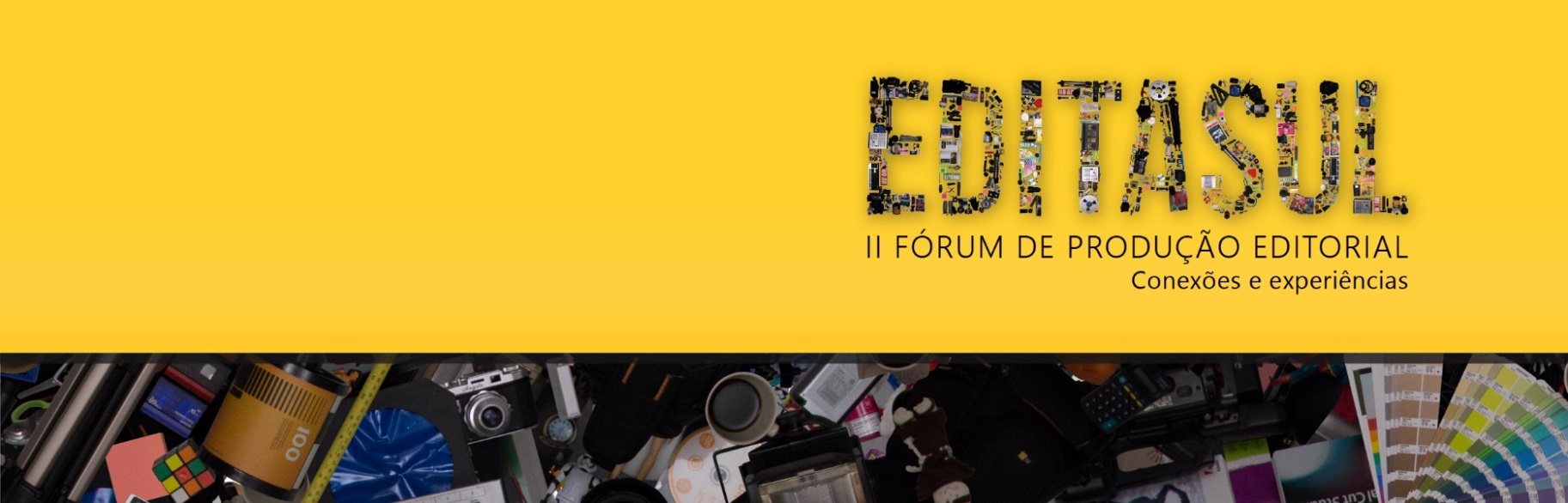 TEMPLATE PARA ELABORAÇÃO DO MEMORIAL DESCRITIVOTítulo do projetoIntrodução/apresentaçãoMétodos e técnicas utilizadosDescrição do produto ou processo realizadoDescreva o produto, seu funcionamento, como foi criado, quais foram as etapas de desenvolvimento (metodologia) e os materiais/tecnologias empregadas. Podem ser utilizadas imagens e ilustrações explicativas.Explique qual o objetivo do produto, publico alvo, ideias e referências exploradas. Justifique as escolhas que foram feitas em relação a cores, tipografia, imagens e demais elementos gráficos. Podem ser utilizadas imagens e ilustrações explicativas.ConsideraçõesReferênciasATENÇÃO: O memorial será objeto de avaliação do projeto, utilize argumentos com embasamento teórico, imagens com boa resolução e linguagem textual clara e objetiva.O nome dos participantes NÃO deverá constar no memorial. O participante será identificado através do título do projeto registrado na ficha de inscrição.